                                  Z Á P I S                           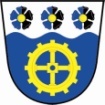  (včetně usnesení ) ze 7. veřejného zasedání zastupitelstva  OBCE Teplička,které se koná  v pondělí    dne 7.10.  2019 na OÚ v Tepličce od 19:00     hodpřítomnost zastupitelů (i případných hostů) je  doložena  prezenční  listinou.Jednání zastupitelstva obce zahájila  pí. Hana Bartošová, jakožto starostka v 19:00 hodin. Jednání řídila a provedla zápis. Předložila přítomným zastupitelům k podpisu prezenční listinu. Přítomno 5 členů  zastupitelstva. Načež konstatovala, že zastupitelstvo obce je   plném počtu a  tedy i usnášení schopno. Jako ověřovatele zápisu byli určeni:   Tomáš Jelínek a  Helena DobroňováNÁVRH USNESENÍ č.  7 .1. – Zastupitelstvo schvaluje jako ověřovatele zápisu p. Tomáše Jelínka a pí. Helenu Dobroňovou  a jako zapisovatelku starostku Hanu Bartošovouproběhlo hlasování:  PRO  …  5,     PROTI….0,   ZDRŽ….. 0,                  USNESENÍ č. 7.1 .   -  JEDNOHLASNĚ SCHVÁLENOStarostka navrhla  formu hlasování pro všechny body VZ – VEŘEJNĚ = zvednutím ruky tak, jak je uvedeno i v jednacím řádu obce.  Dala  hlasovat o formě hlasování (veřejně)NÁVRH USNESENÍ č.    7 .2. – zastupitelé souhlasí s „veřejným“ hlasováním pro všechny body zasedáníproběhlo hlasování:  PRO … 5,    PROTI...0,    ZDRŽ….. 0                       USNESENÍ č. 7.2.   -  JEDNOHLASNĚ SCHVÁLENODále předložila  usnesení z minulého – 6-tého VZ – ze dne 7.9 .2019.  Z předešlého VZ  nebyl žádný  bod posunut k projednání  na dnešním VZ ani žádný bod s úkolem					Přednesla program probíhajícího VZ včetně bodů různé. Všichni zastupitelé byli včas pozváni na dnešní VZ, pozvánka byla vyvěšena a úřední desce i ele. úřední desce  v zákonné lhůtěPROGRAM        1) brigáda, zimní údržba, 2) směna pozemku (zatím nikoli smlouva), 3) RO č. 4/2019, 4) nový            jednací řád, 5) 	různéDo bodu různé navrhla dále starostka   projednat: a) zprávy KV – upozornění na nečinnost výborůb) DPP pí. Dobroňové – pokladníkc) zrušit usnesení č. 6.6d) směrnice o zadávání VZMRStarostka  požádala přítomné  o další návrhy. Proběhlo hlasování  o programu  včetně bodů „různé“, jak shora uvedeno, přičemž  jiné návrhy vzneseny nebylyNÁVRH USNESENÍ č.  7.3. – zastupitelé souhlasí s navrženým programem veřejného zasedání tak, jak je shora uvedeno, včetně bodu „různé“proběhlo hlasování: PRO….5    PROTI….0,    ZDRŽ….. 0                     USNESENÍ č.  7.3.   -  JEDNOHLASNĚ SCHVÁLENO1) prvním bodem veřejného zasedání bylo projednat podrobnosti brigády a zimní údržby obce.  Brigáda- úklid kolem pomníku, včetně prostranství před radnicí, úklid u BIO kontejneru, případně štěpkování. (vše dle účasti) K dispozici je již zajištěn (objednán) jak velkoobjemový kontejner, tak i  svoz nebezpečného odpadu.  Pro přítomné brigádníky bude zajištěno občerstvení. Blíže uvedeno na nástěnce včetně www.stránek obce.Zimní údržba bude zajištěna občany, s kterými je již uzavřena DPP. Bude s nimi svolána pracovní schůzka, na které budou domluveny úseky a pravidla údržby – dle plánu zimní údržby.  „Před a za“ mostem budou umístěny nádoby na posyp.NÁVRH USNESENÍ č.  7 .4. –  schváleny body brigády,  včetně poskytnutí občerstvení.  Schválen postup pro zajištění zimní údržby obce.proběhlo hlasování: PRO… 5    PROTI….0,    ZDRŽ….. 0             USNESENÍ č. 7 .4 .   -  JEDNOHLASNĚ SCHVÁLENO2) Starostka předložila zastupitelům záměr o směně  částí pozemků p.p.č. 588/3 (v majetku občana obce) za část p.p.č. 948/2 ( v majetku Obce Teplička), který byl vyvěšen dne 19.8.2019 (sejmuto 23.9.2019) a schválen usnesením č. 5.8.  ZO  byla směna předložena ke schválení tak, jak je uvedeno v záměru.  Starostka nastínila další postup při provedení směny ----- Žadatel zajistí na vlastní náklady geometrické zaměření (zástupce obce bude přítomen) a poté Obec Teplička zažádá o souhlas s dělením pozemku a vypracuje směnnou smlouvu. NÁVRH USNESENÍ č.  7 .5 . – ZO schvaluje směnu částí pozemků p.p.č. 588/3 a části p.p.č.948/2 tak, jak je uvedeno ve schváleném   záměru o směně. proběhlo hlasování: PRO… 4,     PROTI….1 (p.Josefik),      ZDRŽ… 0            USNESENÍ č. 7.5.   -  SCHVÁLENO3) Starostka předložila zastupitelům RO č. 4/2019.  Uvádí, že bylo nutno založit nový účet pod novým paragrafem – jde o „opravy a udržování“ v  § 6171.  Dále bylo nutno přesunout částku  z § 2212  na § 6171. ZO se s RO seznámilo a s tímto souhlasí.NÁVRH USNESENÍ č.  7 .6 . – ZO schvalují rozpočtové opatření č. 4/2019. proběhlo hlasování: PRO…5     PROTI….0,    ZDRŽ….. 0                        USNESENÍ č. 7.6 .   -  JEDNOHLASNĚ SCHVÁLENO4) Starostka předložila zastupitelům k nahlédnutí návrh nového jednacího řádu. Zastupitelé vzhledem k jeho obsáhlosti obdrželi kopie a na příštím VZ tento projednají a případně zapracují návrhy a připomínky zastupitelů.BOD S ÚKOLEM 5)  a) zastupitelů byly předloženy zprávy kontrolního výboru. Zastupitelé si je přečetli a nemají námitek. Starostka upozornila předsedu finančního výboru na jeho nečinnost, když za rok 2019 nebyla zastupitelstvu předložena žádná zpráva  - zápis z finančního výboru. Ohledně zápisů bylo doporučeno kontrolované  věci  konkretizovat a neuvádět v zápisu  kontrolu jen obecně.  ZO  berou na vědomí …….. BOD S ÚKOLEMb) Se zastupitelkou pí. Dobroňovou se navrhuje uzavřít DPP  jako pokladní s platností od 1.10.2019.  Starostka poukazuje na zákon č. 128/2000 Sb. o obcích, ve znění pozdějších předpisů a zákon č. 262/2006 Sb., zákoník práce ve znění pozdějších předpisů ve spojitosti s odměňování členů zastupitelstev, pracovně právním vztahem. NÁVRH USNESENÍ č.   7.9 . –  ZO schvaluje uzavření DPP na práci vedení pokladny se zastupitelkou pí. Helenou Dobroňovou.proběhlo hlasování: PRO…5     PROTI….0,    ZDRŽ….. 0 		USNESENÍ č. 7 .9 .   -  JEDNOHLASNĚ SCHVÁLENOc) Starostka obce zastupitele seznámila s tím, že v obsahu veřejné zakázky malého rozsahu č 1/2019  - oprava komunikací, došlo k formálnímu pochybení, proto navrhla zrušení celé VZ MR včetně usnesení č 6.6.NÁVRH USNESENÍ č. 7.10. – ZO schvaluje zrušení zadání VZMR č. 1/2019 – oprava komunikací  včetně usnesení č. 6.6.proběhlo hlasování:  PRO…5     PROTI….0,    ZDRŽ….. 0   	USNESENÍ č.  7.10.   -  JEDNOHLASNĚ  SCHVÁLENOd)  Starostka předložila zastupitelům k prostudování návrh směrnice o zadávání VZMR pro Obec Teplička . Zastupitelé vzhledem k jeho obsáhlosti obdrželi kopie a na příštím VZ tuto směrnici projednají a zapracují návrhy či připomínky zastupitelů a rozhodnou o případném  schválení směrniceBOD S ÚKOLEM Další body k projednání navrženy nebyly,  do diskuse se nikdo nepřihlásil a  proto starostka jednání ukončila ve 20: 50   hodin.Veškeré materiály předložené zastupitelům k projednávaným bodům  jsou uloženy u zápisu v šanonu „veřejná zasedání 2019“Vyhotoveno v Tepličce dne   14.10.  2019Ověřovatele:        Tomáš Jelínek                       ……………………………………….		     Helena Dobroňová            …………………………………………….	           Zapsala: starostka Hana Bartošová……………………………………………………………….                               ………………………………………………………………………    	Místostarosta: Tomáš Jelínek					Vyvěšeno dne 14.10.2019 						Sejmuto dne:              2019Termín       8. VZ byl stanoven na   31.10.  2019 od 18-ti hodin